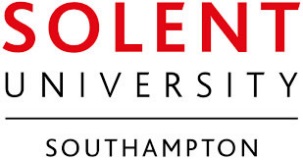 RESEARCH DEGREE: Examination ArrangementsThis form should be used by the Supervisory team to propose examination arrangements for research degree candidates (MPhil or PhD). The form must be completed electronically by the Director of Studies, or other member of the supervisory team. Please send the completed form to research.degree@solent.ac.uk, in Research, Innovation & Enterprise, no later than 6 months prior to the expected date of thesis submission, please see section 8 below. RIE will make arrangements for the proposal to be considered by the Chair / Deputy Chair Research Degrees Committee (Academic Handbook Section 2R refers).PART A:	THE CANDIDATEPART B: 	APPROVED SUPERVISORY TEAM PART C: 	PROPOSED EXAMINATION TEAM There will normally be 2 examiners, of which at least 1 must be external. Where a candidate is, or has been, a member of the University’s staff while undertaking their research studies, all examiners must be external.Please attach CVs for each examiner which must provide evidence of all the following. This form will not be processed without the CV’s attached.a) current research and/or consultancy interests,b) publications relevant to the thesis (last five years only), c) experience of PhD/ProfDoc examinations and / or supervision of PhDs/ProfDocs to completion.d) external examiners have not been employed by Solent University within the last 3 years, and have no other conflicts of interest.PART D:	APPROVAL RESEARCH, INNOVATION & ENTERPRISE 1.	Surname/Family Name:2.	First Name(s):3.	Student ID Number:3.	Student ID Number:4.      School:Art Design & FashionBusiness, Law & CommunicationsMedia, Arts & TechnologySport, Health & Social SciencesMaritime Science & Engineering5.	Start date:5.	Start date:5.	Start date:5.	Start date:6.	Mode of Study:6.	Mode of Study:6.	Mode of Study:6.	Mode of Study:Full-Time Part-Time6.	Level of Award:6.	Level of Award:MPhilMPhil/PhDPhD by Prior Publication8.	Expected date of thesis submission:8.	Expected date of thesis submission:8.	Expected date of thesis submission:8.	Expected date of thesis submission:9.	Name of any external collaborating establishment(s) (if applicable):9.	Name of any external collaborating establishment(s) (if applicable):9.	Name of any external collaborating establishment(s) (if applicable):9.	Name of any external collaborating establishment(s) (if applicable):9.	Name of any external collaborating establishment(s) (if applicable):9.	Name of any external collaborating establishment(s) (if applicable):9.	Name of any external collaborating establishment(s) (if applicable):9.	Name of any external collaborating establishment(s) (if applicable):10.	Title of thesis 10.	Title of thesis 10.	Title of thesis 10.	Title of thesis 10.	Title of thesis 10.	Title of thesis 10.	Title of thesis 10.	Title of thesis 11.	Has the candidate worked at Solent during his/her studies?YESNONOTE: Where the student is, or has been, a member of staff all examiners must be external (no internal examiners), (Academic Handbook Section 2R refers) and see Part C of this form.NOTE: Where the student is, or has been, a member of staff all examiners must be external (no internal examiners), (Academic Handbook Section 2R refers) and see Part C of this form.NOTE: Where the student is, or has been, a member of staff all examiners must be external (no internal examiners), (Academic Handbook Section 2R refers) and see Part C of this form.NOTE: Where the student is, or has been, a member of staff all examiners must be external (no internal examiners), (Academic Handbook Section 2R refers) and see Part C of this form.NOTE: Where the student is, or has been, a member of staff all examiners must be external (no internal examiners), (Academic Handbook Section 2R refers) and see Part C of this form.12.	Please insert details of the approved supervisory team12.	Please insert details of the approved supervisory team12.	Please insert details of the approved supervisory teamDirector of StudiesCo-supervisorCo-supervisor (if any)Advisor (if any)13.	1st External Examiner13.	1st External Examiner13.	1st External Examiner13.	1st External Examiner13.	1st External Examiner13.	1st External ExaminerName/ DesignationRelevant QualificationsContact details (email and phone number)Present postPlace of workExamination Experience: 
No. of research degree candidates examined (Masters, MRes and other Postgraduate Taught examinations are not applicable)Examination Experience: 
No. of research degree candidates examined (Masters, MRes and other Postgraduate Taught examinations are not applicable)Examination Experience: 
No. of research degree candidates examined (Masters, MRes and other Postgraduate Taught examinations are not applicable)MPhilPhD/ProfDocExamination Experience: 
No. of research degree candidates examined (Masters, MRes and other Postgraduate Taught examinations are not applicable)Examination Experience: 
No. of research degree candidates examined (Masters, MRes and other Postgraduate Taught examinations are not applicable)Examination Experience: 
No. of research degree candidates examined (Masters, MRes and other Postgraduate Taught examinations are not applicable)14.	2nd External Examiner (please refer to note at section 11)14.	2nd External Examiner (please refer to note at section 11)14.	2nd External Examiner (please refer to note at section 11)14.	2nd External Examiner (please refer to note at section 11)14.	2nd External Examiner (please refer to note at section 11)14.	2nd External Examiner (please refer to note at section 11)Name/ DesignationRelevant QualificationsContact details (email and phone number)Present postPlace of workExamination Experience: 
No. of research degree candidates examined (Masters, MRes and other Postgraduate Taught examinations are not applicable)Examination Experience: 
No. of research degree candidates examined (Masters, MRes and other Postgraduate Taught examinations are not applicable)Examination Experience: 
No. of research degree candidates examined (Masters, MRes and other Postgraduate Taught examinations are not applicable)MPhilPhD/ProfDocExamination Experience: 
No. of research degree candidates examined (Masters, MRes and other Postgraduate Taught examinations are not applicable)Examination Experience: 
No. of research degree candidates examined (Masters, MRes and other Postgraduate Taught examinations are not applicable)Examination Experience: 
No. of research degree candidates examined (Masters, MRes and other Postgraduate Taught examinations are not applicable)15.	Internal Examiner15.	Internal Examiner15.	Internal Examiner15.	Internal Examiner15.	Internal Examiner15.	Internal ExaminerName/ DesignationRelevant QualificationsContact details (email and phone number)Present postPlace of workExamination Experience: 
No. of research degree candidates examined (Masters, MRes and other Postgraduate Taught examinations are not applicable) Examination Experience: 
No. of research degree candidates examined (Masters, MRes and other Postgraduate Taught examinations are not applicable) Examination Experience: 
No. of research degree candidates examined (Masters, MRes and other Postgraduate Taught examinations are not applicable) MPhilPhD/ProfDocExamination Experience: 
No. of research degree candidates examined (Masters, MRes and other Postgraduate Taught examinations are not applicable) Examination Experience: 
No. of research degree candidates examined (Masters, MRes and other Postgraduate Taught examinations are not applicable) Examination Experience: 
No. of research degree candidates examined (Masters, MRes and other Postgraduate Taught examinations are not applicable) 16.	Independent Chair16.	Independent Chair16.	Independent ChairNameI confirm that the above named, from the list of approved independent chairs, has agreed to act as an independent chair for this viva.I confirm that the above named, from the list of approved independent chairs, has agreed to act as an independent chair for this viva.I confirm that the above named, from the list of approved independent chairs, has agreed to act as an independent chair for this viva.I confirm that the above named, from the list of approved independent chairs, has agreed to act as an independent chair for this viva.17.	I confirm that the proposed examiners’ experience meets the requirements of the University’s Regulations for Postgraduate Research Students and that this is supported by the attached CVs. (Academic Handbook Section 2R refers).17.	I confirm that the proposed examiners’ experience meets the requirements of the University’s Regulations for Postgraduate Research Students and that this is supported by the attached CVs. (Academic Handbook Section 2R refers).17.	I confirm that the proposed examiners’ experience meets the requirements of the University’s Regulations for Postgraduate Research Students and that this is supported by the attached CVs. (Academic Handbook Section 2R refers).Signed by DoS:Signed by DoS:Print Name:Date:19.	In approving the proposed examination team, RDC should be satisfied that:Internal examiners have experience in the general area of the student’s work. External examiners have experience in the specialist area of the student’s thesis and demonstrate a consistent and extensive record of relevant publication. The examining team as a whole has substantial experience of successful supervision and examination of research degree students. Normally, the examining team should have completed a minimum of two examinations. (Academic Handbook Section 2R refers)Approved by Chair / Deputy Chair RDC:Approved by Chair / Deputy Chair RDC:Print Name:Date: